Publicado en  el 03/01/2017 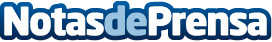 Samsung lanzará productos nuevos en el CES 2017La marca japonesa anunciará en CES 2017 una serie de anuncios de productos y servicios nuevosDatos de contacto:Nota de prensa publicada en: https://www.notasdeprensa.es/samsung-lanzara-productos-nuevos-en-el-ces-2017 Categorias: Imágen y sonido E-Commerce Dispositivos móviles http://www.notasdeprensa.es